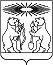 О внесении изменений в постановление администрации Северо-Енисейского района «Об отнесении объектов контроля в рамках муниципального контроля на автомобильном транспорте, городском наземном электрическом транспорте и в дорожном хозяйстве в границах населенных пунктов Северо-Енисейского района к категориям риска» В целях уточнения постановления администрации Северо-Енисейского района от 30.12.2022 № 631-п «Об отнесении объектов контроля в рамках муниципального контроля на автомобильном транспорте, городском наземном электрическом транспорте и в дорожном хозяйстве в границах населенных пунктов Северо-Енисейского района к категориям риска», с учетом организационно-штатных изменений в структуре администрации Северо-Енисейского района, руководствуясь статьей 34 Устава Северо-Енисейского района, ПОСТАНОВЛЯЮ:1. Внести в постановление администрации Северо-Енисейского района от 30.12.2022 № 631-п «Об отнесении объектов контроля в рамках муниципального контроля на автомобильном транспорте, городском наземном электрическом транспорте и в дорожном хозяйстве в границах населенных пунктов Северо-Енисейского района к категориям риска» (далее – постановление) следующее изменение:пункт 2 постановления изложить в следующей редакции:«2. Контроль за выполнением настоящего постановления возложить на начальника отдела архитектуры и градостроительства – главного архитектора Северо-Енисейского района.».2. Настоящее постановление вступает в силу со дня официального опубликования в газете «Северо-Енисейский вестник», подлежит размещению на официальном сайте Северо-Енисейского района в информационно-телекоммуникационной сети «Интернет» (www.admse.ru) и применяется к правоотношениям с 01.02.2023.Глава Северо-Енисейского района                                                         А.Н. РябцевАДМИНИСТРАЦИЯ СЕВЕРО–ЕНИСЕЙСКОГО РАЙОНА ПОСТАНОВЛЕНИЕАДМИНИСТРАЦИЯ СЕВЕРО–ЕНИСЕЙСКОГО РАЙОНА ПОСТАНОВЛЕНИЕ«__» __________ 2023 г.№ ____ гп Северо-Енисейскийгп Северо-Енисейский